ПОСТАНОВЛЕНИЕ № 2    10 января 2013 г.                                                                                       с.Эсто-АлтайОб утверждении перечня предприятий, учреждений и хозяйств, определяемых как места для отбывания наказания в виде обязательных работ, а так жевидов обязательных работ.     В соответствии со ст.49 УК РФ, ст.25 УИК РФ наказание в виде обязательных работ отбываются в местах определяемых органами местного самоуправления по согласованию с уголовно исполнительной инспекцией, но в районе места жительства осужденного. Обязательные работы исчисляются в часах, выполняются на безвозмездной основе.     С целью реализации  указанных нормативных правовых актов РФ, а также неукоснительного исполнения приговоров судапостановляю:Определить следующий перечень объектов, расположенных на территории Эсто-Алтайского сельского муниципального образования для отбывания наказания в виде обязательных работ:- сельский Дом Культуры Эсто-Алтайского СМО;- сельское кладбище Эсто-Алтайского СМО;- парковая зона Эсто-Алтайского СМО;- МБОУ «Эсто-Алтайская средняя школа» им. Д.Н. Кугультинова;- дорожное хозяйство Эсто-Алтайского СМО.2. Определить следующий перечень видов общественно- полезных работ при отбывании наказания в виде обязательных работ на объектах, указанных в п.1 настоящего постановления:- очистка территории от мусора;- озеленение;- земельные работы;- ямочный ремонт автодорог;- уборка придомовых территорий;- уборка сельского кладбища;- санитарная очистка территории от мусора и твердых бытовых отходов.3. Перечень объектов по согласованию с уголовно-исполнительной инспекцией Яшалтинского района может обновляться по заявлению предприятий и организаций, не вошедших в данный перечень объектов для отбывания наказания в виде обязательных работ, а также по ходатайству уголовно-исполнительной инспекции.4.Руководителям предприятий, организаций своевременно уведомлять уголовно-исполнительную инспекцию о количестве проработанных осужденным часов, а также об уклонении осужденного от отбывания наказания.5.Контроль за исполнением настоящего постановления оставляю за собой.Глава администрацииЭсто-Алтайского СМО:  __________________________  В.В. КарагодинАдминистрация Эсто-Алтайского  сельского  муниципального  образованияАдминистрация Эсто-Алтайского  сельского  муниципального  образованияАдминистрация Эсто-Алтайского  сельского  муниципального  образованияРеспублики КалмыкияРеспублики КалмыкияРеспублики Калмыкия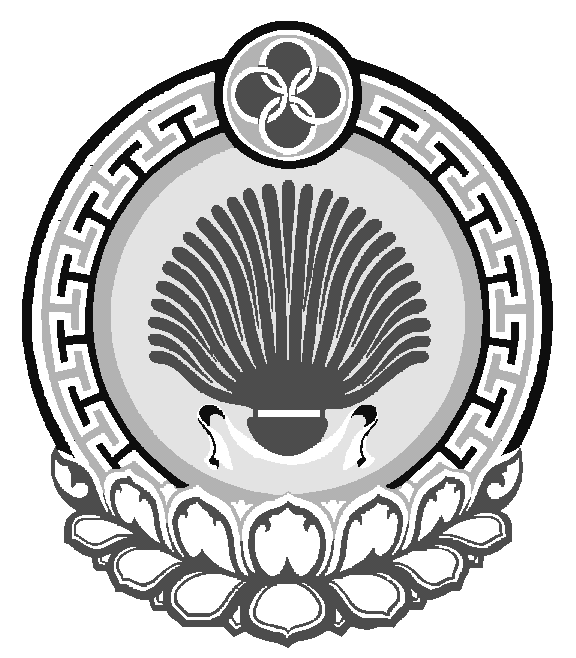 359026,Республика Калмыкия, с. Эсто-Алтай, ул. Карла Маркса ИНН 0812900527, т.( 84745) 98-2-41         _____________________________________________________________________359026,Республика Калмыкия, с. Эсто-Алтай, ул. Карла Маркса ИНН 0812900527, т.( 84745) 98-2-41         _____________________________________________________________________359026,Республика Калмыкия, с. Эсто-Алтай, ул. Карла Маркса ИНН 0812900527, т.( 84745) 98-2-41         _____________________________________________________________________